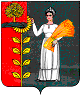 СОВЕТ  ДЕПУТАТОВ                                                                                                            СЕЛЬСКОГО  ПОСЕЛЕНИЯ ДУРОВСКИЙ  СЕЛЬСОВЕТДобринского  муниципального  района Липецкой области33-я сессия  VI созыва     Р Е Ш Е Н И Е02.03.2023г.                                    с. Дурово                             № 121–рсО признании утратившим силу решения Совета депутатов сельского поселения Дуровский сельсовет Добринского муниципального района Липецкой области от 26.12.2019г №198-рс  «О внесении изменений в Положение «О  социальных гарантиях выборных должностных лиц сельского поселения Дуровский сельсовет Добринского муниципального района Липецкой области Российской Федерации»В целях приведения в соответствие с действующим законодательством нормативной правовой базы Совета депутатов сельского поселения Дуровский сельсовет, руководствуясь Уставом сельского поселения Дуровский сельсовет, Совет депутатов сельского поселения Дуровский сельсовет Добринского муниципального районаРЕШИЛ:1. Признать утратившими силу следующие решения Совета депутатов сельского поселения Дуровский сельсовет:- решение Совета депутатов сельского поселения Дуровский сельсовет от 26.12.2019г №198-рс «О внесении изменений в Положение «О  социальных гарантиях выборных должностных лиц сельского поселения Дуровский сельсовет Добринского муниципального района Липецкой области Российской Федерации» 	2. Настоящее решение вступает в силу со дня его официального обнародования.Председатель Совета депутатов      сельского поселенияДуровский сельсовет                                                          М.В.Александрова                                                                                                      